С 21 - 22 июля 2023 г. состоялась рабочая поездка заместителя директора по библиотечной работе БЕН РАН Пыленковой Екатерины Андреевны в Институт биологии внутренних вод имени И. Д. Папанина РАН (ИБВВ РАН) (п. Борок, Ярославская область).

Поездка организована в рамках взаимного сотрудничества учреждений. С инициативой о безвозмездной передаче документов выступило руководство Института биологии внутренних вод имени И. Д. Папанина РАН в лице директора, доктора биологических наук, профессора Крылова Александра Витальевича. Ответным письмом-согласием директор БЕН РАН Олег Николаевич Шорин подтвердил свое решение принять издания (XVIII и XIX вв.) в документный фонд библиотеки.

В ходе встречи в ИБВВ РАН Пыленкова Екатерина Андреевна вручила Крылову Александру Витальевичу и коллективу института книгу, изданную к юбилею библиотеки: «БЕН РАН: 50 лет работы на благо российской науки».

Заведующая библиотекой ИБВВ РАН Базарова Надежда Александровна провела ознакомительную экскурсию для Екатерины Андреевны по зданию института и фонду научной библиотеки ИБВВ РАН.

Библиотека по естественным наукам РАН благодарит директора ИБВВ РАН доктора биологических наук, профессора Крылова А. В. и заведующую библиотекой Базарову Н. А. за теплый прием, радушие, профессиональное и оперативное отношение к делу. Надеемся на дальнейшее сотрудничество.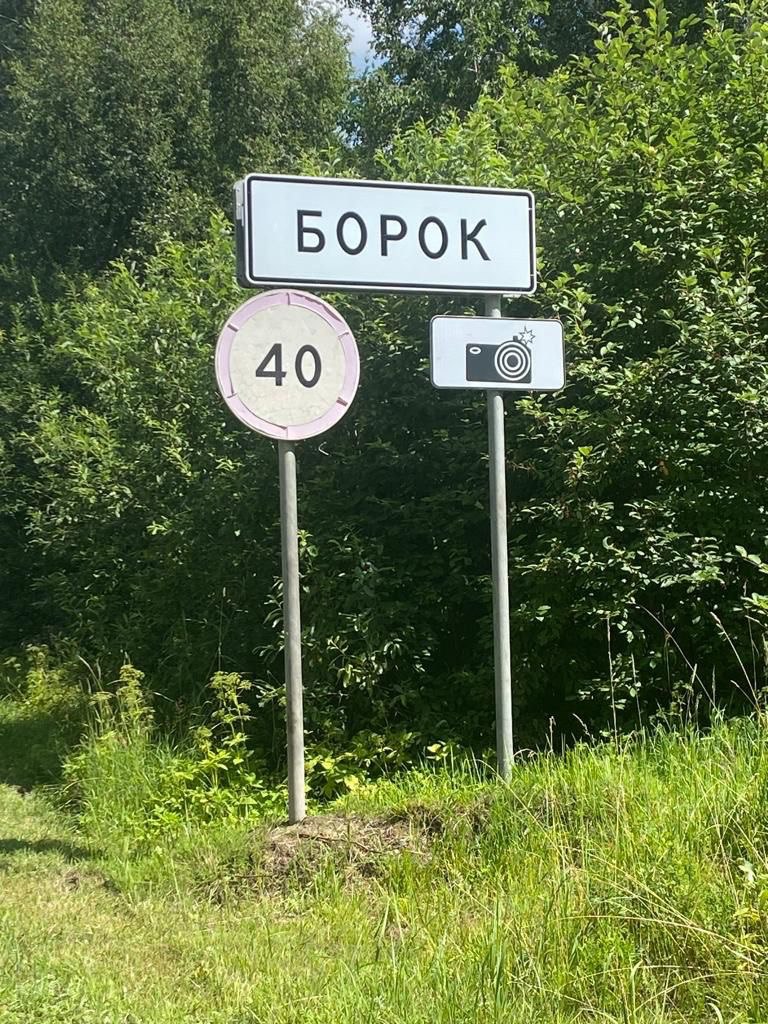 